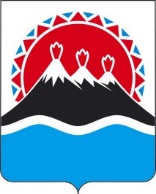 РЕГИОНАЛЬНАЯ СЛУЖБА ПО ТАРИФАМ И ЦЕНАМ КАМЧАТСКОГО КРАЯПОСТАНОВЛЕНИЕ                   г. Петропавловск-КамчатскийВ соответствии с Федеральным законом от 07.12.2011 № 416-ФЗ «О водоснабжении и водоотведении», постановлением Правительства Российской Федерации от 13.05.2013 № 406 «О государственном регулировании тарифов в сфере водоснабжения и водоотведения», приказом ФСТ России от 27.12.2013 
№ 1746-э «Об утверждении Методических указаний по расчету регулируемых тарифов в сфере водоснабжения и водоотведения», Законом Камчатского края от 26.11.2021 № 5 «О краевом бюджете на 2022 год и на плановый период 2023 и 2024 годов», постановлением Правительства Камчатского края от 19.12.2008 
№ 424-П «Об утверждении Положения о Региональной службе по тарифам и ценам Камчатского края», протоколом Правления Региональной службы по тарифам и ценам Камчатского края от ХХ.12.2021 № ХХПОСТАНОВЛЯЮ:Внести в приложение 3 к постановлению Региональной службы по тарифам и ценам Камчатского края от 01.11.2018 № 203 «Об утверждении тарифов на питьевую воду (питьевое водоснабжение) ООО «Колхоз Ударник» потребителям сельского поселения «село Кострома» Карагинского муниципального района на 2019-2023 годы» изменения, изложив его в редакции согласно приложению к настоящему постановлению.2. Настоящее постановление вступает в силу через десять дней после дня его официального опубликования.Приложение к постановлению Региональной службыпо тарифам и ценам Камчатского края от ХХ.12.2021 № ХХ«Приложение 3к постановлению Региональной службы по тарифам и ценам Камчатского края от 01.11.2018 №203Тарифы на питьевую воду (питьевое водоснабжение) ООО «Колхоз Ударник» потребителям сельского поселения «село Кострома» Карагинского муниципального районаЭкономически обоснованные тарифы для потребителей Льготные тарифы для населения и исполнителей коммунальных услуг для населения (с НДС)».[Дата регистрации]№[Номер документа]О внесении изменений в постановление Региональной службы по тарифам и ценам Камчатского края от 01.11.2018 № 203 «Об утверждении тарифов на питьевую воду (питьевое водоснабжение) ООО «Колхоз Ударник» потребителям сельского поселения «село Кострома» Карагинского муниципального района на 2019-2023 годы»Временно исполняющий обязанности руководителя[горизонтальный штамп подписи 1]В.А. Губинский№ п/пГод (период) Тариф на питьевую воду (питьевое водоснабжение), руб./куб.мТариф на питьевую воду (питьевое водоснабжение), руб./куб.м№ п/пГод (период) (без НДС)(с НДС)1.01.01.2019-30.06.2019160,48192,581.01.07.2019-31.12.2019162,44194,932.01.01.2020-30.06.2020162,44194,932.01.07.2020-31.12.2020172,45206,943.01.01.2021-30.06.2021172,45206,943.01.07.2021-31.12.2021172,57207,084.01.01.2022-30.06.2022153,21183,854.01.07.2022-31.12.2022157,35188,825.01.01.2023-30.06.2023157,35188,825.01.07.2023-31.12.2023158,78190,54№ п/пГод (период) Тариф на питьевую воду (питьевое водоснабжение), руб./куб.м1.01.01.2019-30.06.201990,001.01.07.2019-31.12.201990,002.01.01.2020-30.06.202090,002.01.07.2020-31.12.202090,003.01.01.2021-30.06.202190,003.01.07.2021-31.12.202190,004.01.01.2022-30.06.202290,004.01.07.2022-31.12.202290,00